城市文學獎2024參賽表格（中學組）表格請以中文填寫學校名稱：___________________________________________________________________________學校電話：____________________________	  學校傳真：__________________________________學校地址：___________________________________________________________________________ 負責老師姓名：________________ 電話：___________ 電郵地址： _________________________散文組小說組新詩組微型小說組請填妥參賽表格，連同不具名的參賽作品（一式四份）送交或郵寄至：香港九龍達之路香港城市大學李達三葉耀珍學術樓四樓4702 中文及歷史學系辦公室信封面請註明：「城市文學獎2024」參賽稿件，並註明參賽組別。截稿日期︰2024年1月31日（星期三）下午五時正（郵寄以郵戳日期為準）報名日期：_________________________	            學校蓋章*：______________________________*如無學校蓋章，恕不處理，敬請注意。主辦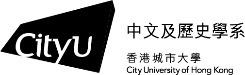 參賽編號(由主辦機構填寫)參賽者姓名 / 級別作品名稱及字數（包括標點符號）指導老師參賽編號(由主辦機構填寫)參賽者姓名 / 級別作品名稱及字數（包括標點符號）指導老師參賽編號(由主辦機構填寫)參賽者姓名 / 級別作品名稱及行數指導老師參賽編號(由主辦機構填寫)參賽者姓名 / 級別作品名稱及字數（包括標點符號）指導老師